Załącznik nr 11 do Ogłoszenia o naborze wniosków na operacje realizowane przez podmioty inne niż LGD w ramach poddziałania 19.2 
„Wsparcie na wdrażanie operacji w ramach strategii rozwoju lokalnego kierowanego przez społeczność” objętego Programem Rozwoju Obszarów Wiejskich na lata 2014-2020.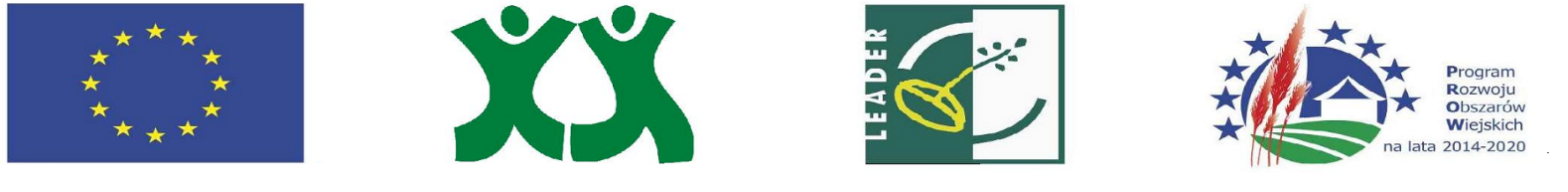 OŚWIADCZENIEo zobowiązaniu do zatrudnienia osoby z grupy defaworyzowanej  w zakresie rozwoju przedsiębiorczości na obszarze wiejskim objętym Lokalną Strategią Rozwoju Lokalnej Grupy Działania „Podgrodzie Toruńskie” przez rozwój działalności gospodarczejOświadczam, że w ramach realizacji operacji zobowiązuję się do utworzenia i utrzymania miejsc pracy przez 
3 lata (od dnia wypłaty drugiej transzy pomocy) dla osób z grupy defaworyzowanej :…………………………                            			     ….………………………………     Miejscowość, data						      Podpis Wnioskodawcy	Imię i nazwisko/ Nazwa (podmiotu ubiegającego się o przyznanie pomocy)Adres (podmiotu ubiegającego się o przyznanie pomocy - zgodnie z wnioskiem o przyznanie pomocy)Seria i numer dowodu tożsamości Wnioskodawcy/ 
osób upoważnionej do reprezentowania Wnioskodawcy(podmiotu ubiegającego się o przyznanie pomocy)Liczba nowo utworzonych miejsc pracy w wyniku realizacji operacji (w przeliczeniu na pełne etaty średnioroczne) …………………………………..